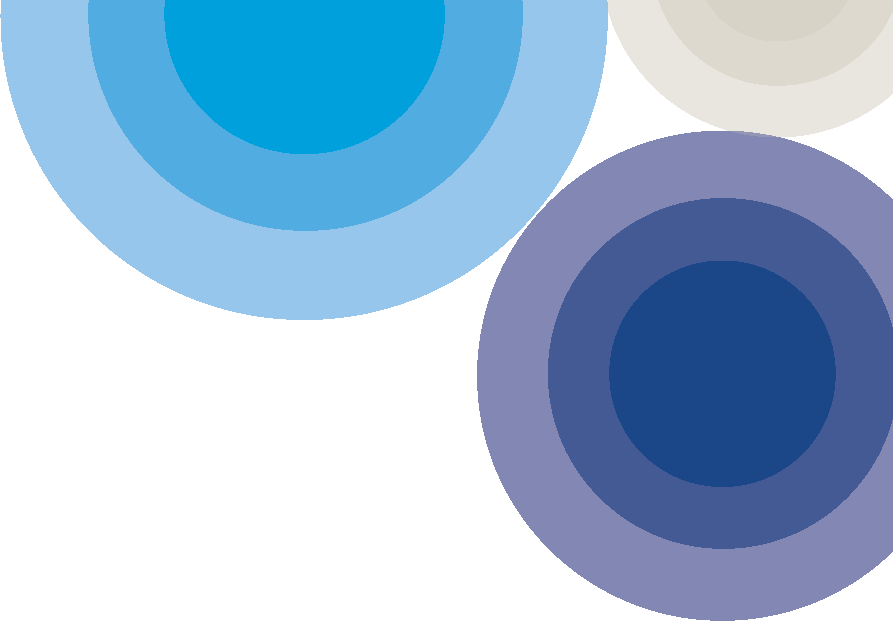 Flood Management Strategy – achievements since 2015The achievements in this figure are a selection of the great work with our partners that has been achieved to date since the 2015 strategy.3 flood warning systems developed by Melbourne Water are now leading state and national standardsSuccessful trial of a flash flood mobile appOver 12,000 households received flood education and awareness under the Melbourne Water and Victoria State Emergency Service partnership13 joint planning scheme amendments completed by Melbourne Water and Councils to ensure new buildings and infrastructure are not at risk of floodingFlood partners collaborated on 70 plans and projects to improve flood management and community safety63 Flood Emergency Management Plans revised by Victoria State Emergency Service in partnership with Councils to respond more effectively to flood eventsOver 100,000m3 of sediment removed from waterways to prevent localised flooding across the region54 catchments jointly flood mapped by Melbourne Water and Councils to identify areas at risk of floodingA 2.4 km stormwater drain with a 1.8m diameter was built from Murrumbeena to Malvern East to reduce the impact of flooding for residential homes.Guidelines for Development in Flood Affected Areas prepared by the Department of Environment, Land, Waterways and Planning with Melbourne Water and partners to manage land-use in flood prone areasAwarded the Flood Management Australia best project for the Flood Integrated Decision Support SystemOver 11,000 statutory referral applications processed from 2017-2020 with planning advice provided for development in flood prone areas.Celebrating the achievements of the Flood Management Strategy 2015-2021 our partners reported improved satisfaction and collaboration in implementing the strategy. The achievements above are a selection of the great work with our partners which will continue for the duration of this strategy.